2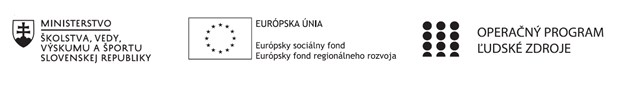 Správa o činnosti pedagogického klubu Príloha:Prezenčná listina zo stretnutia pedagogického klubuPokyny k vyplneniu Správy o činnosti pedagogického klubu:Prijímateľ vypracuje správu ku každému stretnutiu pedagogického klubu samostatne. Prílohou správy je prezenčná listina účastníkov stretnutia pedagogického klubu. V riadku Prioritná os – VzdelávanieV riadku špecifický cieľ – uvedie sa v zmysle zmluvy o poskytnutí nenávratného finančného príspevku (ďalej len "zmluva o NFP")V riadku Prijímateľ -  uvedie sa názov prijímateľa podľa zmluvy o poskytnutí nenávratného finančného príspevku V riadku Názov projektu -  uvedie sa úplný názov projektu podľa zmluvy NFP, nepoužíva sa skrátený názov projektu V riadku Kód projektu ITMS2014+ - uvedie sa kód projektu podľa zmluvy NFPV riadku Názov pedagogického klubu (ďalej aj „klub“) – uvedie sa  názov klubu V riadku Dátum stretnutia/zasadnutia klubu -  uvedie sa aktuálny dátum stretnutia daného klubu učiteľov, ktorý je totožný s dátumom na prezenčnej listineV riadku Miesto stretnutia  pedagogického klubu - uvedie sa miesto stretnutia daného klubu učiteľov, ktorý je totožný s miestom konania na prezenčnej listineV riadku Meno koordinátora pedagogického klubu – uvedie sa celé meno a priezvisko koordinátora klubuV riadku Odkaz na webové sídlo zverejnenej správy – uvedie sa odkaz / link na webovú stránku, kde je správa zverejnenáV riadku  Manažérske zhrnutie – uvedú sa kľúčové slová a stručné zhrnutie stretnutia klubuV riadku Hlavné body, témy stretnutia, zhrnutie priebehu stretnutia -  uvedú sa v bodoch hlavné témy, ktoré boli predmetom stretnutia. Zároveň sa stručne a výstižne popíše priebeh stretnutia klubuV riadku Závery o odporúčania –  uvedú sa závery a odporúčania k témam, ktoré boli predmetom stretnutia V riadku Vypracoval – uvedie sa celé meno a priezvisko osoby, ktorá správu o činnosti vypracovala  V riadku Dátum – uvedie sa dátum vypracovania správy o činnostiV riadku Podpis – osoba, ktorá správu o činnosti vypracovala sa vlastnoručne   podpíšeV riadku Schválil - uvedie sa celé meno a priezvisko osoby, ktorá správu schválila (koordinátor klubu/vedúci klubu učiteľov) V riadku Dátum – uvedie sa dátum schválenia správy o činnostiV riadku Podpis – osoba, ktorá správu o činnosti schválila sa vlastnoručne podpíše.Príloha správy o činnosti pedagogického klubu                                                                                             PREZENČNÁ LISTINAMiesto konania stretnutia: Súkromná stredná odborná škola – ELBA, Smetanova 2, PrešovDátum konania stretnutia: 26.9.2022Trvanie stretnutia: od 14.45.hod	do 17.45.hod	Zoznam účastníkov/členov pedagogického klubu:Meno prizvaných odborníkov/iných účastníkov, ktorí nie sú členmi pedagogického klubu  a podpis/y:Prioritná osVzdelávanieŠpecifický cieľ1.2.1 Zvýšiť kvalitu odborného vzdelávania a prípravy reflektujúc potreby trhu prácePrijímateľSúkromná stredná odborná škola – ELBA, Smetanova 2, PrešovNázov projektuVzdelávanie 4.0 – prepojenie teórie s praxouKód projektu  ITMS2014+312011ADL9Názov pedagogického klubu Pedagogický klub finančnej a matematickej gramotnosti – prierezové témy.Dátum stretnutia  pedagogického klubu28.9.2022Miesto stretnutia  pedagogického klubuSSOŠ Elba Prešov,Smetanova 2Meno koordinátora pedagogického klubuIng.Tatiana ŠefčikováOdkaz na webové sídlo zverejnenej správyhttps://ssoselba.edupage.org/a/pedagogicky-klub-c-3Manažérske zhrnutie:Cieľom stretnutia nášho klubu bola Analyticko-prieskumná činnosť zameraná na štúdium odbornej literatúry v oblasti pedagogickej diagnostiky. Počas stretnutia klubu sme zdroje analyzovali, diskutovali o našich postrehoch a na záver stretnutia sem tvorili pedagogické odporúčanie.Kľúčové slová: finančná gramotnosť, diagnostika, matematická gramotnosť.Hlavné body, témy stretnutia, zhrnutie priebehu stretnutia: Hlavné body:Analýza odborných zdrojov.Diskusia.Výmena OPS.Záver.Témy: Vzdelávanie 4.0, prepojenie vzdelávania s praxou.Program stretnutia:Úvodná evokácia a práca s odbornou literatúrou.Tvorba INSERT značiek—zdieľanie kľúčových slov v skupine.Výmena OPS – otvorená diskusia.Záver a tvorba pedagogického odporúčania.Závery a odporúčania:Pri diagnostike úrovne žiackych kompetencií v oblasti matematickej a finančnej gramotnosti odporúčame používať neštandardné matematické úlohy využívajúce bádateľské učenie. Vzhľadom na to, že odporúčame formatívne hodnotenie, je potrebné ,v rámci nášho prístupu žiaka hodnotiť dlhodobo, komplexne a procesne. V prvom rade nám ide o to, aby žiak na hodinách pracoval a aby bol motivovaný sa ďalej rozvíjať. Neštandardné úlohy podľa našich skúseností výborne kooperujú s komplexným a individuálnym hodnotením. Neštandardné úlohy:- aktivizujú žiaka k vytváraniu vlastných riešiteľských stratégii,
- rozvíjajú jeho predstavivosť a dedukciu,
- rozvíjajú medzipredmetové vzťahy. Žiak hľadá komplexné riešenie úlohy a využíva svoje vedomosti z rôznych oblastí života
- zvyšujú efektivitu výučby,
- v značnej miere odstraňujú formálne prijímanie informácii, ktoré nevedie k vytváraniu trvalých poznatkov a k následnému použitiu matematiky pri riešení problémov z bežného života.	
Neštandardnými matematickými úlohami napĺňame didaktické zásady inovatívnej výučby:
Didaktické zásady výučby sú všeobecné požiadavky na vyučovaciu činnosť, na formu a metódu výučby, na materiálne didaktické pomôcky, na poznávaciu činnosť žiaka atď. - zásada komplexného hodnotenia a rozvoja osobnosti žiaka:
Neštandardné matematické úlohy sa spájajú s inovatívnymi metódami výučby a konštruktivistickými prístupmi, ktoré rozvíjajú nielen kognitívne kompetencie žiaka, ale aj sociálne zručnosti žiaka ( v rámci kooperácie, tímovej spolupráce a pod.). - zásada vedeckosti:
Učiteľ prostredníctvom neštandardných úloh umožňuje žiakom hľadať vlastné riešiteľské stratégie. Pomoc učiteľa sa prejaví napríklad v oblasti vytvárania podnetného prostredia (prostredie podnecujúce tvorivosť žiaka).
Zhodli sme sa, že bádateľská činnosť žiaka v rámci matematického vzdelávania prebieha zvyčajne v niekoľkých etapách: Pozorovací systém – pri hodnotení žiaka odporúčame zohľadňovať nasledovné procesné kritériá, ktoré označujú jednotlivé kroky žiaka pri aktívnom riešení úlohy. Vo formatívnej diagnostike odporúčame nesústrediť sa  len na výsledok ale aj na proces a na kvalitu práce v jednotlivých fázach učenia sa:Odporúčame zvýšiť zastúpenie týchto aktivít:1. Nesystematické poznávanie situácie: prebieha individuálne, v skupinách alebo v rámci celej triedy. V tejto etape žiaci získavajú prvé skúsenosti súvisiace so zadanou problémovou úlohou.2.Systematické bádanie: vrámci tejto etapy sú výsledky zaznamenávané organizovanou formou, ktorá žiakom umožňuje nachádzať vzájomné vzťahy medzi premennými, veličinami a pod.3.Tvorba hypotéz: dochádza k zovšeobecneniu výsledkov a k predpovedaniu výsledkov ďalších príkladov.4.Testovanie hypotéz: závisí od schopnosti žiakov, zväčša hľadajú proti-príklad.5.Ďalšie skúmanie problémovej úlohy- tzv. rozvoj situácie.6.Zhrnutie: žiaci v tejto etape písomnou alebo ústnou formou opíšu, čo zistiliv predchádzajúcich etapách, ich skúsenosti, dosiahnuté výsledky v súvislosti s danou problematikou. Obhajujú vlastný názor, formulujú svoje myšlienky a učia sa kriticky myslieť.Vypracoval (meno, priezvisko)Ing.Tatiana ŠefčikováDátum26.9.2022PodpisSchválil (meno, priezvisko)Mgr.Romana Birošová,MBADátum26.9.2022PodpisPoritná os:VzdelávanieŠpecifický cieľ:1.2.1 Zvýšiť kvalitu odborného vzdelávania a prípravy reflektujúc potreby trhu práce Prijímateľ:Súkromná stredná odborná škola – ELBA, Smetanova 2, Prešov Názov projektu:Vzdelávanie 4.0 – prepojenie teórie s praxou Kód ITMS projektu:312010ADL9 Názov pedagogického klubu:Pedagogický klub č. 3   Pedagogický klub finančnej a matematickej gramotnosti č.Meno a priezviskoPodpisInštitúcia1.Ing.Tatiana ŠefčikováSSOŠ Elba Smetanova 22.Ing. Branislav BlichaSSOŠ Elba Smetanova 23.Ing. Matúš GregaSSOŠ Elba Smetanova 24.Mgr. Viera Voľanská HuntejováSSOŠ Elba Smetanova 25.Ing. Marcela HadviždžákováSSOŠ Elba Smetanova 26.Mgr. Karina KováčováSSOŠ Elba Smetanova 2č.Meno a priezviskoPodpisInštitúcia